                   Colegio Américo Vespucio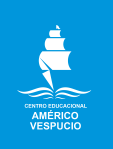                  Cuartos Medios / Idioma Extranjero: Inglés.                  JPFM / 2020Idioma Extranjero: InglésCuartos MediosWH Questions & Pop Art What are the WH Questions?They are a set of words used to ask for specific information in a question. They are called “Wh” questions because most of them begin with those consonants.The ones are we going to study are the following:How: In Spanish, its equivalent is “Cómo” and refers to la forma de hacer las cosas. How many: It’s a variation of the previous one used to ask about quantity. The Spanish equivalent of this word is “Cuánto/Cuántos”.Where: It is “Dónde”. It is one of the small group of words that can be used in the same form in affirmative and interrogative sentences.What: “Qué” in Spanish, consider that the use in affirmative sentences depends on more complex rules, so now we are just using it in interrogative sentences.Which: “Cuál” referring to a specific selection of things or people.Why: Asking for a reason of an event. Usually it’s answered with because. In Spanish is “Por qué”.Who: This asks for a specific person, in Spanish this is equivalent to “Quién.”Whose: This generally looks for the owner of an object or action. “A quién / de quién” would be its equivalent in Spanish.When: This asks for a specific time when something happened. “Cuándo” is its equivalent in Spanish.If you want to exercise the use of this structures, go to Page 31 of the Book and solve the exercise about WH Questions.---Read the following text and answer the questions.ANDY WARHOL: THE POP ART ITSELFAndy was the third child born to Czechoslovakian immigrant parents. As a child, He was smart and creative. His mother, a casual artist herself, encouraged his artistic urges by giving him his first camera at nine years old. Warhol was known to suffer from a nervous disorder that would frequently keep him at home, and, during these long periods, he would listen to the radio and collect pictures of movie stars around his bed. It was this exposure to current events at a young age that he later said shaped his obsession with pop culture and celebrities. When he was 14, his father passed away, leaving the family money to be specifically used towards higher learning for one of the boys. It was decided by the family that Andy would benefit the most from a college education.After graduating from high school at the age of 16 in 1945, Warhol attended Carnegie Institute of Technology (now Carnegie Mellon University), where he received formal training in pictorial design. Shortly after graduating, in 1949, he moved to New York City, where he worked as a commercial illustrator. His first project was for Glamour magazine for an article entitled, "Success is a Job in New York." Throughout the 1950s Warhol continued his successful career in commercial illustration, working for several well-known magazines, such as Vogue, Harper's Bazaar and The New Yorker.In the early 1950s, Andy shortened his name from Warhola to Warhol, and decided to strike out on his own as a serious artist. His experience and expertise in commercial art, combined with his immersion in American popular culture, influenced his most notable work.  In 1960, Warhol began using advertisements and comic strips in his paintings. These works, examples of early Pop art, were characterized by more expressive and painterly styles that included clearly recognizable brushstrokes and were loosely influenced by Abstract Expressionism. However, subsequent works, such his Brillo Boxes (1964), would mark a direct rebellion against Abstract Expressionism, by almost completely removing any evidence of the artist's hand. In September 1960, after moving to a townhouse at 1342 Lexington Avenue, on the Upper East Side of Manhattan, he began his most prolific period.Continuing with the theme of advertisements and comic strips, his paintings throughout the early part of the 1960s were based primarily on illustrated images from printed media and graphic design. To create his large-scale graphic canvases, Warhol used an opaque projector to enlarge the images onto a large canvas on the wall. Then, working freehand, he would trace the image with paint directly onto the canvas without a pencil tracing underneath. As a result, Warhol's works from early 1961 are generally more painterly. In 1960, Warhol began using advertisements and comic strips in his paintings. These works, examples of early Pop art, were characterized by more expressive and painterly styles that included clearly recognizable brushstrokes and were loosely influenced by Abstract Expressionism. However, subsequent works, such his Brillo Boxes (1964), would mark a direct rebellion against Abstract Expressionism, by almost completely removing any evidence of the artist's hand.— Extract of the Biography of Andy Warhol, made by TheArtStory.org
(https://www.theartstory.org/artist/warhol-andy/life-and-legacy/)How were Warhol first paintings created?__________________________________________________________________________________________How many brothers did Andy have?__________________________________________________________________________________________Where did Andy go after graduating?__________________________________________________________________________________________ What did Andy use in his paintings since the 60’s?__________________________________________________________________________________________Which are some of the magazines Warhol did work in the throughout the ‘50s?__________________________________________________________________________________________Why he had to be in his house during his childhood?__________________________________________________________________________________________Who lived with him when he moved to New York?__________________________________________________________________________________________Whose were the money the Warhola’s family inherited when their father passed away?__________________________________________________________________________________________When did Andy graduate from High School?__________________________________________________________________________________________NameLevelDateIV° ________/____/ 2020AE2: Leer y demostrar comprensión de ideas principales e información relevante en textos informativos, descriptivos y narrativos auténticos, simples y de variada extensión, como solicitudes y artículos relacionados con la unidad.AE3: Producir y comprender con fluidez textos orales y escritos breves y claros en situaciones comunicativas que involucren otras visiones de mundo y la propia, con el fin de interactuar y tomar conciencia de su propia identidad.